Student Government Association 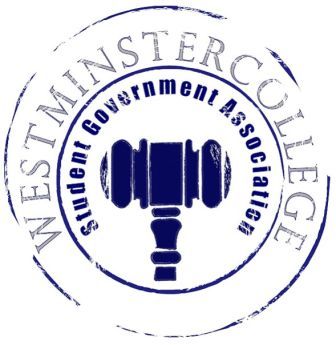 February 24, 2016Meeting MinutesPrayer by Michael AngiolelliRoll Call and AnnouncementsAll senators are here and accounted for except Paul Carswell, Jarod Forsythe, and Hallie WilliamsApproval of MinutesMotion to approve last week’s minutes by Jessica Garcia-Ramirez,  seconded by Kelsey SmithExecutive Officers ReportPresident – Cory HughesDistribution of New Senator FoldersStrategic PlanNot changing old bylaws, instead revising current goals of slateCreating “revised” platformsOpen to suggestions of student bodyPresentation by Anthony Easley on Robert’s Rules and senator conductVice President – Channing PiferChose members for VolleyRock committeeOnly received 8 applications, so they all are membersMichael McClainNolan RandallCaity KourakosJohn ArcuriAllison MeighenEmily LantzyMackenzie BalsallaSecretary – Regino FloresThere are 37 senators in attendanceTreasurer – David JamiesonMoo Account Expenses$50.00 for coffee (Academics)$15.00 for Spring Carnival (Special Events)$439.47 General Office Expenses (Moo)Open Forum	-Junior senator candidates spoke on their behalf for electionCommittee MeetingsFinance – Carl CarpenterAmerican Strings Teacher Association	Asked for $375 for trip to FloridaAcademics – Anna DanielsNeed another member for student publications board	Diversity – Jordan ShermanInstead of categorize, individualizePost secretA way to express secrets in an anonymous way instead of bottling up your secrets, showing that the issues we face and overcome define who we areThese post-it notes will be displayed as a mural somewhere on campusTub TalksTrying to get more PRPotential book discussion 	Special Events – Heaven BrownBudget money – trying to find ways to spendE-mail Heaven Brown with any valuable ideasPossibly something special for SGA Day?Service- Chloe KnappenbergerGreek Week Service Drive Donation List sent outApplied for $500 grantE-mail Chloe for SGA Philanthropy ideasWill be voting for Organization of the Month	Student Concerns – Chris IsraelNew junior senator seatsStill need FAC membersPublic Relations – Amelia HartzellSnapchat Geofilter for SGA day and VolleyrockOld BusinessNew BusinessMotion by Jessica Garcia Ramirez to vote for junior senator seatsCongratulations to Macaya Yao and Denver Baker as the two new junior senators!Motion by Michael Angiolelli to allocate $250 to ASTAMotion passed by majority of the senateMotion by Caity Kourakos to vote for Student Orgaization of the MonthSigma Kappa is the winner of Organization of the Month!Motion by Michael Angiolelli to vote on new member of Student Publications BoardCandidates: Marissa Miller and Kelsey SmithKelsey Smith is a new member on the Student Publications BoardOpen FloorHave a fun and safe spring break!Questions about renovation of buildings on campusIf you have applied for Fresh Start but have not scheduled an interview, please do so!Varsity golf team is building a new golf facility under Eichenaur Hall due to a generous donationIf you are interested in running the student takeover account on Twitter, apply on my.westminster under the community tabAdjournmentMotion to adjourn by Shane Wilson, seconded by Nolan Randall